УКРАЇНА     ЧЕРНІГІВСЬКА МІСЬКА РАДАР О З П О Р Я Д Ж Е Н Н ЯПро проведення громадських слухань        Відповідно до статей 13, 42 Закону України «Про місцеве самоврядування в Україні», статті 50 Статуту територіальної громади міста Чернігова, затвердженого рішенням міської ради від 11 жовтня 2007 року (21 сесія 5 скликання), Положення про громадські слухання у м. Чернігові, затвердженого рішенням міської ради від 29 жовтня 2009 року (43 сесія 5 скликання):        1. Провести 15 грудня 2017 року о 18 годині у залі засідань Новозаводської районної у місті Чернігові ради (м. Чернігів, вул. Івана Мазепи, 19) громадські слухання на тему: «Обговорення будівництва автомобільної дороги для під’їзду з вулиці Івана Мазепи до житлового району по вулиці Текстильників згідно з техніко-економічним обґрунтуванням, затвердженим рішенням міської ради від 29 вересня 2011 року (13 сесія 6 скликання)» (далі – слухання).         2. Утворити та затвердити наступний склад Дорадчого комітету з проведення громадських слухань на тему: «Обговорення будівництва автомобільної дороги для під’їзду з вулиці Івана Мазепи до житлового району по вулиці Текстильників згідно з техніко-економічним обґрунтуванням, затвердженим рішенням міської ради від 29 вересня 2011 року (13 сесія 6 скликання)»: 	3. Затвердити План заходів щодо проведення слухання, що додається.	4. Відповідальним за організацію та проведення слухання визначити заступника міського голови Ломако Олександра Анатолійовича.	5. Голові Новозаводської  районної у місті Чернігові ради Кузнецовій-Молодчій Т. С. надати зал засідань районної у місті ради для проведення громадських слухань.	6. Начальнику Чернігівського відділу поліції Головного управління Національної поліції України в Чернігівській області Ребергу В. К. забезпечити публічну безпеку і порядок при проведенні громадських слухань.	7. Прес-службі міської ради (Чусь Н. М.), комунальному підприємству «Телерадіоагенство «Новий Чернігів» Чернігівської  міської  ради  (Капустян О. І.) оприлюднити інформацію про дату, час і місце проведення громадських слухань не пізніше 15 календарних днів до початку їх проведення.	8. Контроль за виконанням цього розпорядження залишаю за собою.Міський голова                                                                            В. А. Атрошенко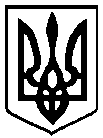 29 листопада 2017  року       м. Чернігів № 347-р1. Черненко Андрій Валентинович- заступник міського голови, голова Дорадчого комітету;2. Плиско Наталя Вікторівна- начальник відділу комунального господарства та благоустрою управління житлово-комунального господарства  міської ради;3. Калюжний Сергій Сергійович- начальник управління архітектури та містобудування міської ради;4. Проскуріна Наталія Павлівна- член громадської ради при ОДА,                                                                         голова громадської організації«Чернігівська дія»5. Федорова Світлана Віталіївна- голова правління Чернігівськогоміського об’єднання інвалідів       «Шанс»; 6. Кульченко Ярослава Володимирівна- член громадської організації«Жменя»;7. Рябуха Валерій Володимирович- голова ради громадської організації  «Центрпрофілактики «Вибір»